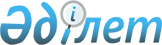 Об организации общественных работ в Уалихановском районе в 2016 году
					
			Утративший силу
			
			
		
					Постановление акимата Уалихановского района Северо-Казахстанской области от 28 декабря 2015 года N 353. Зарегистрировано Департаментом юстиции Северо-Казахстанской области 21 января 2016 года N 3584. Утратило силу постановлением акимата Уалихановского района Северо-Казахстанской области от 24 мая 2016 года N 113      Сноска. Утратило силу постановлением акимата Уалихановского района Северо-Казахстанской области от 24.05.2016 N 113 (вводится в действие со дня его первого официального опубликования).

      В соответствии с подпунктом 5) статьи 7 Закона Республики Казахстан от 23 января 2001 года "О занятости населения", постановлением Правительства Республики Казахстан от 19 июня 2001 года № 836 "О мерах по реализации Закона Республики Казахстан от 23 января 2001 года "О занятости населения" акимат Уалихановского района Северо–Казахстанской области ПОСТАНОВЛЯЕТ:

      1. Организовать общественные работы в Уалихановском районе в 2016 году.

      2. Утвердить Перечень организаций, виды, объемы общественных работ и источники финансирования на 2016 год (далее - Перечень), согласно приложения1 к настоящему постановлению.

      3. Коммунальному государственному учреждению "Центр занятости населения Уалихановского района Северо–Казахстанской области" осуществлять направление безработных граждан на общественные работы в соответствии с утвержденным Перечнем.

      4. Определить спрос и предложение на общественные работы:

      в количестве заявленной потребности рабочих мест – 170 человек;

      в количестве утвержденной потребности рабочих мест – 170 человек.

      5. Оплату труда общественных работников установить в размере минимальной заработной платы, в соответствии с Законом Республики Казахстан от 30 ноября 2015 года "О республиканском бюджете на 2016-2018 годы". Финансирование организации общественных работ осуществляется из средств местного бюджета.

      6. Условия общественных работ определяются в соответствии с действующим трудовым законодательством Республики Казахстан: продолжительностью рабочей недели 5 дней с двумя выходными (суббота, воскресенье), восьми часовым рабочим днем, обеденным перерывом 1 час, 

      исходя из условий труда, применяются гибкие формы организации рабочего времени, предусмотренные трудовым договором, заключаемые между работниками и работодателями. Работникам, работающим в холодное время года на открытом воздухе или в закрытых не обогреваемых помещениях, а также занятым на погрузочно-разгрузочных работах, предоставляются специальные перерывы для обогрева и отдыха, которые включаются в рабочее время. Работодатель обязан обеспечить оборудование помещений для обогрева и отдыха работников.

      7. Контроль за исполнением настоящего постановления возложить на курирующего заместителя акима Уалихановского района.

      8. Настоящее постановление вводится в действие по истечении десяти календарных дней после дня его первого опубликования.

 Перечень организации, виды, объемы общественных работ и источники финансирования на 2016 год Размеры оплаты труда безработных, привлеченных на общественные работы и режим работы.
					© 2012. РГП на ПХВ «Институт законодательства и правовой информации Республики Казахстан» Министерства юстиции Республики Казахстан
				
      Аким Уалихановского района
Северо-Казахстанской области

А. Турегельдин

      "СОГЛАСОВАНО"
Руководитель 
государственного учреждения 
"Управление юстиции 
Уалихановского района 
Департамента юстиции 
Северо-Казахстанской области
Министерства юстиции
Республики Казахстан"

А.Сагадиева

      28 декабря 2015 года

      Председатель 
Уалихановского районного суда
Северо-Казахстанской области

К.Альжанов

      28 декабря 2015 года
 Приложение к постановлению акимата Уалихановского района Северо-Казахстанской области от 28 декабря 2015 года №353 № п\п

Наименование организаций

Виды общественных работ

Объем работ

Количество человек

Источник финансирования

1

Государственное учреждение "Аппарат акима Актуесайского сельского округа" Уалихановского района Северо-Казахстанской области

1. Оказание помощи в экологическом оздоровлении и благоустройстве территорий (посадка деревьев, разбивка цветников) населенных пунктов.

уборка улиц, посадка кустарников - 25 штук, разбивка цветников - 5 штук.

16

Районный бюджет

2

Государственное учреждение "Аппарат акима Амангельдинского сельского округа" Уалихановского района Северо-Казахстанской области

1. Оказание помощи в заготовке дров и кормов, доставке и разгрузке угля для малообеспеченных слоев населения и одиноко проживающих престарелых, вновь прибывших оралманов (согласно квоты иммиграции), а также объектов соцкультбыта (библиотеки, клубы) района.

колка и складирование в поленицу - 25 кубов дров, разгрузка 45 тонн угля, 17 тонн кормов для подсобного хозяйства

1

Районный бюджет

2

Государственное учреждение "Аппарат акима Амангельдинского сельского округа" Уалихановского района Северо-Казахстанской области

2. Оказание помощи в экологическом оздоровлении и благоустройстве территорий (посадка деревьев, разбивка цветников) населенных пунктов.

уборка улиц, посадка кустарников - 20 штук, разбивка цветников - 3 штук, побелка, покраска двух памятников.

10

Районный бюджет

3

Государственное учреждение "Аппарат акима Бидайыкского сельского округа" Уалихановского района Северо-Казахстанской 

области

1. Оказание помощи в экологическом оздоровлении и благоустройстве территорий (посадка деревьев, разбивка цветников) населенных пунктов.

уборка улиц, посадка кустарников - 20 штук, разбивка цветников - 3 штук, обрезка и побелка деревьев – 45 шт., прополка сорной травы 400 кв. метров, побелка, покраска 2-х памятников.

16

Районный бюджет

3

Государственное учреждение "Аппарат акима Бидайыкского сельского округа" Уалихановского района Северо-Казахстанской 

области

2. Оказание помощи в проведение мелиоративных работ, а также работ связанных с весенне-осенними паводками

очистка водопровода, сооружение канав для протекания воды.

2

Районный бюджет

3

Государственное учреждение "Аппарат акима Бидайыкского сельского округа" Уалихановского района Северо-Казахстанской 

области

3. Оказание помощи в заготовке дров и кормов, доставке и разгрузке угля для малообеспеченных слоев населения и одиноко проживающих престарелых, вновь прибывших оралманов (согласно квоты иммиграции), а также объектов соцкультбыта (библиотеки, клубы) района.

колка и складирование в поленицу - 25 кубов дров, разгрузка 45 тонн угля, 17 тонн кормов для подсобного хозяйства

2

Районный бюджет

4

Государственное учреждение "Аппарат акима Каратерекского сельского округа" Уалихановского района Северо-Казахстанской области

1. Оказание помощи в заготовке дров и кормов, доставке и разгрузке угля для малообеспеченных слоев населения и одиноко проживающих престарелых, вновь прибывших оралманов (согласно квоты иммиграции), а также объектов соцкультбыта (библиотеки, клубы) района.

колка и складирование в поленицу - 25 кубов дров, разгрузка 45 тонн угля, 17 тонн кормов для подсобного хозяйства

2

Районный бюджет

4

Государственное учреждение "Аппарат акима Каратерекского сельского округа" Уалихановского района Северо-Казахстанской области

2. Оказание помощи в экологическом оздоровлении и благоустройстве территорий (посадка деревьев, разбивка цветников) населенных пунктов.

уборка улиц, посадка кустарников - 20 штук, разбивка цветников - 3 штук, обрезка и побелка деревьев 20 шт., прополка сорной травы 320 кв.метров, побелка и покраска 3 – х памятников.

6

Районный бюджет

4

Государственное учреждение "Аппарат акима Каратерекского сельского округа" Уалихановского района Северо-Казахстанской области

3. Оказание помощи в проведение мелиоративных работ, а также работ связанных с весенне-осенними паводками

очистка водопровода, сооружение канав для протекания воды, очистка от снега домов одиноко проживающих граждан.

2

Районный бюджет

5

Государственное учреждение "Аппарат Кайратского сельского округа" Уалихановского района Северо-Казахстанской области

1. Оказание помощи в проведение мелиоративных работ, а также работ связанных с весенне-осенними паводками

очистка водопровода, сооружение канав для протекания воды, очистка от снега домов одиноко проживающих граждан.

2

Районный бюджет

5

Государственное учреждение "Аппарат Кайратского сельского округа" Уалихановского района Северо-Казахстанской области

2. Оказание помощи в экологическом оздоровлении и благоустройстве территорий (посадка деревьев, разбивка цветников) населенных пунктов.

уборка улиц, посадка кустарников - 20 штук, разбивка цветников - 3 штук, обрезка и побелка деревьев 25 штук, прополка сорной травы 200 кв.м, побелка, покраска 2-х памятников.

5

Районный бюджет

5

Государственное учреждение "Аппарат Кайратского сельского округа" Уалихановского района Северо-Казахстанской области

3. Оказание помощи в заготовке дров и кормов, доставке и разгрузке угля для малообеспеченных слоев населения и одиноко проживающих престарелых, вновь прибывших оралманов (согласно квоты иммиграции), а также объектов соцкультбыта (библиотеки, клубы) района.

колка и складирование в поленицу - 25 кубов дров, разгрузка 45 тонн угля, 17 тонн кормов для подсобного хозяйства

3

Районный бюджет

6

Государственное учреждение "Аппарат акима Карасуского сельского округа" Уалихановского района Северо-Казахстанской области

1. Оказание помощи в заготовке дров и кормов, доставке и разгрузке угля для малообеспеченных слоев населения и одиноко проживающих престарелых, вновь прибывших оралманов (согласно квоты иммиграции), а также объектов соцкультбыта (библиотеки, клубы) района.

колка и складирование в поленицу - 20 кубов дров, разгрузка 35 тонн угля.

2

Районный бюджет

6

Государственное учреждение "Аппарат акима Карасуского сельского округа" Уалихановского района Северо-Казахстанской области

2. Оказание помощи в экологическом оздоровлении и благоустройстве территорий (посадка деревьев, разбивка цветников) населенных пунктов.

уборка улиц, посадка кустарников - 20 штук, разбивка цветников - 3 штук, обрезка и побелка деревьев 10 штук, прополка сорной травы 250 кв.м, побелка, покраска 2-х памятников.

4

Районный бюджет

7

Государственное учреждение "Аппарат акима Коктерекского сельского округа" Уалихановского района Северо-Казахстанской области

1. Оказание помощи в экологическом оздоровлении и благоустройстве территорий (посадка деревьев, разбивка цветников) населенных пунктов.

уборка улиц, посадка кустарников - 20 штук, разбивка цветников - 3 штук, обрезка и побелка деревьев 15 штук, прополка сорной травы 300кв.м.

12

Районный бюджет

8

Государственное учреждение "Аппарат акима Кулыкольского сельского округа" Уалихановского района Северо-Казахстанской области"

1. Оказание помощи в проведение мелиоративных работ, а также работ связанных с весенне-осенними паводками.

очистка от снега домов одиноко проживающих граждан.

2

Районный бюджет

8

Государственное учреждение "Аппарат акима Кулыкольского сельского округа" Уалихановского района Северо-Казахстанской области"

2. Оказание помощи в экологическом оздоровлении и благоустройстве территорий (посадка деревьев, разбивка цветников) населенных пунктов.

уборка улиц, посадка кустарников - 30 штук, разбивка цветников - 3 штук, обрезка и побелка деревьев 30 штук, прополка сорной травы 450 кв.м. 

10

 

Районный бюджет

9

Государственное учреждение "Аппарат акима Тельжанского сельского округа" Уалихановского района Северо-Казахстанской области".

1. Оказание помощи в экологическом оздоровлении и благоустройстве территорий (посадка деревьев, разбивка цветников) населенных пунктов.

уборка улиц, посадка кустарников - 30 штук, разбивка цветников - 3 штук, обрезка и побелка деревьев 55 штук, прополка сорной травы 200 кв.м. 

10

Районный бюджет

10

Государственное учреждение "Аппарат акима Акбулакского сельского округа" Уалихановского района Северо-Казахстанской области

1. Оказание помощи в экологическом оздоровлении и благоустройстве территорий (посадка деревьев, разбивка цветников) населенных пунктов.

уборка улиц, посадка кустарников - 25 штук, разбивка цветников - 2 шт, обрезка и побелка деревьев 35 штук, прополка сорной травы 300 кв.м. 

12

Районный бюджет

10

Государственное учреждение "Аппарат акима Акбулакского сельского округа" Уалихановского района Северо-Казахстанской области

2. Оказание помощи в заготовке дров и кормов, доставке и разгрузке угля для малообеспеченных слоев населения и одиноко проживающих престарелых, вновь прибывших оралманов (согласно квоты иммиграции ), а также предприятий объектов соцкультбыта (библиотеки, клубы ) района.

колка и складирование в поленицу - 25 кубов дров, разгрузка 35 тонн угля, 18 тонн кормов для подсобного хозяйства

3

Районный бюджет

11

Государственное учреждение "Аппарат акима Кишкенекольского сельского округа" Уалихановского района Северо-Казахстанской области

1. Оказание помощи в экологическом оздоровлении и благоустройстве территорий (посадка деревьев, разбивка цветников) населенных пунктов.

Уборка центральной площади, улиц 69800 м, вокруг памятников 3790 кв.м, частичная штукатурка, побелка и покраска памятников, ремонт изгороди памятников 100 м., побелка уличных столбов 140 шт.. Посадка саженцев - 25 шт., разбивка клумб 400 кв. м., поливка клумб, обрезка и побелка деревьев 100 шт., прополка сорной травы. 

38

 

Районный бюджет

11

Государственное учреждение "Аппарат акима Кишкенекольского сельского округа" Уалихановского района Северо-Казахстанской области

2. Оказание помощи в заготовке дров и кормов, доставке и разгрузке угля для малообеспеченных слоев населения и одиноко проживающих престарелых, вновь прибывших оралманов (согласно квоты иммиграции), а также объектов соцкультбыта (библиотеки, клубы) района.

колка и складирование в поленицу - 150 кубов дров, разгрузка 180 тонн угля, 70 тонн кормов для подсобного хозяйства

2

Районный бюджет

11

Государственное учреждение "Аппарат акима Кишкенекольского сельского округа" Уалихановского района Северо-Казахстанской области

3. Оказание помощи в благоустройстве кладбищ.

уборка 3-х кладбищ от мусора -200 квадратных метра.

2

Районный бюджет

11

Государственное учреждение "Аппарат акима Кишкенекольского сельского округа" Уалихановского района Северо-Казахстанской области

4. Подворный обход для уточнения записей в похозяйственных книгах.

 подворный обход-1886 дворов, составление и ведение по 110 хозяйственных книг.

3

Районный бюджет

12

Уалихановский районный суд Северо – Казахстанской области

1.Оказание помощи в обработке и подготовке к хранению документации в государственных учреждениях

Подготовка документов к хранению, сортировка поступающих дел, документации, подклеивание и прошивка.

1

Районный бюджет

13

Государственное учреждение "Управление юстиции Уалихановского района Департамента юстиции Северо-Казахстанской области Министерства юстиции Республики Казахстан"

1.Оказание помощи в обработке и подготовке к хранению документации в государственных учреждениях

Подготовка документов к хранению – 1000 дел, сортировка поступающих дел, документации, подклеивание и сшивание.

2

Районный бюджет

Итого по с/о

170

Утвержден постановлением акимата Уалихановского района Северо-Казахстанской области от 28 декабря 2015 года № 353 № п/п

Виды работ

Размер оплаты труда на одного безработного

Режим работы

№ п/п

Виды работ

Размер оплаты труда на одного безработного

Пятидневная рабочая неделя

1

Работы связанные с физической нагрузкой и на открытом воздухе (благоустройство, очистка города, ремонтные и строительные работы)

1 минимальная заработная плата

40 часовая рабочая неделя, рабочий день - 8 часов

2

Работы, выполняемые в помещениях и не связанные с физическими нагрузками

1 минимальная заработная плата

40 часовая рабочая неделя, рабочий день- 8 часов

